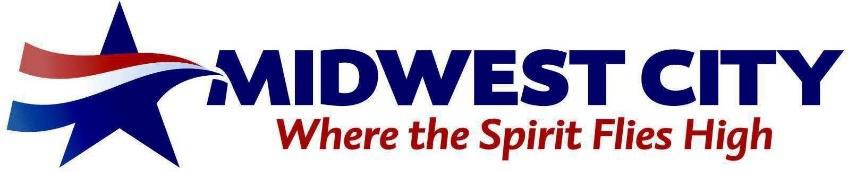 SPECIAL CITY OF MIDWEST CITY COUNCIL AGENDACity Hall - Midwest City Council Chambers, 100 N. Midwest BoulevardJune 9, 2023 – 4:00 PMPresiding members: Mayor Matthew Dukes	City Staff:CALL TO ORDER.EXECUTIVE SESSION. (Council plans to recess and move to the City Manager's Conference room on the second floor during Executive Session.)Discussion, consideration, and possible action to 1) entering into executive session, as allowed under Title 25 Section 307 (B)(4) to discuss confidential communications between a public body and its attorney concerning a pending investigation, claim, or action of the public body with the advice of its attorney, determines that disclosure will seriously impair the ability of the public body to process the claim or conduct a pending investigation, litigation, or proceeding in the public interest regarding the legal opinion of outside counsel regarding contractual issues; and 2) authorizing the City Manager to take action as appropriate based on discussion.ADJOURNMENT.Ward 1 Susan EadsWard 4 Sean ReedCity Manager Tim LyonWard 2 Pat ByrneWard 5 Sara BanaCity Clerk Sara HancockWard 3 Megan BainWard 6 Rick FavorsCity Attorney Don Maisch